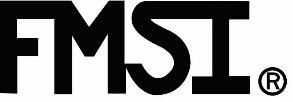 Friction Materials Standards Institute
3069 University Drive, Suite 210
Auburn Hills, MI 48326FMSI and Northwood University have jointly agreed to start an annual FMSI scholarship program.Our scholarship fund is for Sophomores and Juniors in the University's aftermarket program says FMSI president Frank Oliveto. Many of today's aftermarket executives have attended, graduated and or taken many higher educational classes at the University's aftermarket program.With rising cost for higher education, FMSI wants to do our part to support students in the Northwood aftermarket program as they enter exciting and dynamic aftermarket fields.Founded in 1948 as a trade organization, FMSI and FMS are registered trademarks of Friction Materials Standards InstituteFMSI created the standard part numbering system for Brake and Clutch facings.Interested in Joining FMSI?Want to learn more?Contact us at garrett@fmsi.org